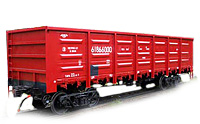      ОБЩЕСТВО С ОГРАНИЧЕННОЙ ОТВЕТСТВЕННОСТЬЮ«МОРНЕФТЕГАЗСЕРВИС»Группа компаний www.mngs29.ru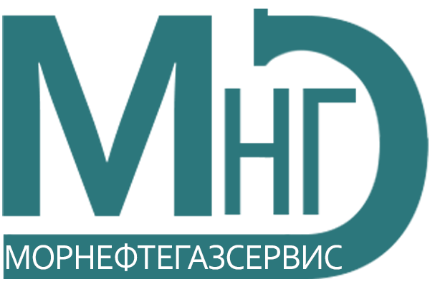 ВНУТРЕННИЕ РАЗМЕРЫ  вагонов(фактические размеры зависят от модификации вагона)ВНУТРЕННИЕ РАЗМЕРЫ  вагонов(фактические размеры зависят от модификации вагона)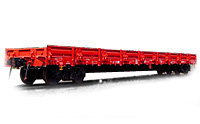 Четырёхосный цельнометаллический полувагон.Используется для перевозки массовых неагрессивных, насыпных и навалочных грузов не требующих укрытия от атмосферных осадков, а также штабельных и штучных с креплением их в соответствии с Правилами погрузки и крепления грузов. Кузов полувагона не имеет крыши, что обеспечивает удобство погрузки и выгрузки грузов.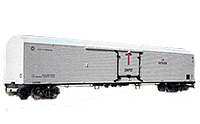 Железнодорожная платформа.Предназначена для перевозки длинномерных, штучных и сыпучих грузов, контейнеров и оборудования, лесоматериалов, машин на колесном ходу в пределах внутреннего габарита данного вагона, не требующих укрытия от атмосферных осадков.Рефрижераторная секция.Предназначена для перевозки грузов требовательных к соблюдению температурного режима. Позволяет поддерживать температуру перевозимых грузов от +14 °C до −20 °C при температуре наружного воздуха от −50 °C до +38 °C.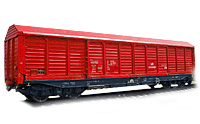 Крытый вагон.Крытый вагон предназначен для транспортировки тарно-штучных, штабельных, пакетированных и некоторых сыпучих (напр. зерно) грузов, требующих защиты от атмосферных осадков, по железным дорогам России. Используется как универсальное транспортное средство, для перевозки грузов не требующих особых условий транспортировки.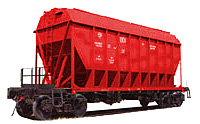 Хоппер.Вагон-хоппер обеспечивает перевозку по железным дорогам зерна и других аналогичных пищевых продуктов насыпью с гравитационной погрузкой через верхние люки и разгрузкой в межрельсовое пространство через нижние люки. Привод механизма разгрузки ручной. Данный вагон используется, также и для перевозки минеральных удобрений, при этом в качестве лакокрасочного покрытия кузова вагона применяется эмаль на основе эпоксидных смол.ТипТехническая норма
загрузки, кгГрузовое помещениеГрузовое помещениеГрузовое помещениеДверной проемДверной проемОбъем,
м3Грузоподъемность, тТипТехническая норма
загрузки, кгДлина, ммШирина, ммВысота, ммВысота, ммШирина, ммОбъем,
м3Грузоподъемность, тКрытый 4-х осный6813800276027902300200012068Полувагон691207628762060-25307469Платформа70133002770500---70Грузовой ГРПС-ГДР411358023782410203219957541Грузовой ГРПС-БМЗ4318600258028102100190013043Офис ООО "МНГС":Склад ООО "МНГС":г.Архангельск, 163057ул. Дачная 48, 3 этажг.Архангельск, 163015Окружное шоссе, д.25.Email менеджер:Email бухгалтер:тел.:факс:mngs@mngs29.ru
office@mngs29.ru+7 (8182) 613-700+7 (8182) 688-305